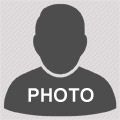 AHMET ÖRNEKFinance ManagerÖrnek Sok. No. 1 Ortaköy – Beşiktaş / İSTANBUL 
GSM (532) 1111111	Home (212) 1111111
ahmetornek@ornek.comEXPERIENCE04/2012 - Working 07/2002 - 03/2012EDUCATION09/2000 - 06/200209/1996 - 06/200009/1992 - 06/1996CERTIFICATES20122011COMPUTER SKILLS   LANGUAGE SKILLS    CLUB  MEMBERSHIPSREFERENCESPERSONAL INFORMATIONABC Danışmanlık A.Ş. / İstanbulFinance ManagerManagement of 6 person finance department. Coordination of the relations with the banks and finance enterprises. Follow up of the weekly, monthly and annual cash flow charts. Directing and reporting the daily financial operations. Follow up of the credit usage and payments. Follow up of the checks and bonds. Directing and reporting the DBS records. Follow up of the weekly supplier payments.XYZ Ltd. Şti. / AnkaraFinance Specialist Executing the daily financial operations based on the cash flow plan. Follow up of the bank transfers, payments of checks and bonds. Follow up of the letter of guarantee, account reconciliations and daily bank operations.Postgraduate		Koç University / Accounting and Finance Management	University		Marmara University / Economy High School		Beşiktaş Anatolian High School	Advanced Financial Analysis Training / İde Education CenterInternational Financing Methods Training / Etik Education CenterNetsis, SAP, Luca, Link 9A, Veri Bilişim, MS OfficeEnglish	Reading: Advanced, Writing: Advanced, Speaking: GoodFrench	Reading: Good, Writing: Good, Speaking: IntermediateMember of Marmara University Alumni, Photography Association MemberAyşe Örnek, ABC Danışmanlık A.Ş, General Manager, (212) 9999999Ahmet Örnek, XYZ Ltd. Şti., General Manager, (212) 3333333Date of Birth		: 01/01/1978Nationality		: TurkishMarital Status	: MarriedSex			: MaleDriving License	: B (2000)Military Service	: Completed  (05/2003) 